المرفق 7. جدول Product Momentالمرفق 8. جدول التوزيع التائيالمرفق 9. جدول Ross & Stanleyالمرفق 10. اختبار أدوات البحث  1/T/INS/XI/2019Pre-Test Instruments Item ScoreValidity TestReliability Test Difficulty TestDicrimination TestPost-Test 1 InstrumentsItem ScoreValidity TestReliability Test Difficulty TestDicrimination TestPost-Test 2 InstrumentsItem ScoreValidity TestReliability Test Difficulty TestDicrimination Testالمرفق 11. نتائج التعلم للاختبار القبلي والبعدي Pre-Test & Post-Test ResultNo. 1/T/PPT/XI/2019Experiment ClassControl Classالمرفق 12. تحليل البياناتInitial Ability AnalysisInterval ScoreExperiment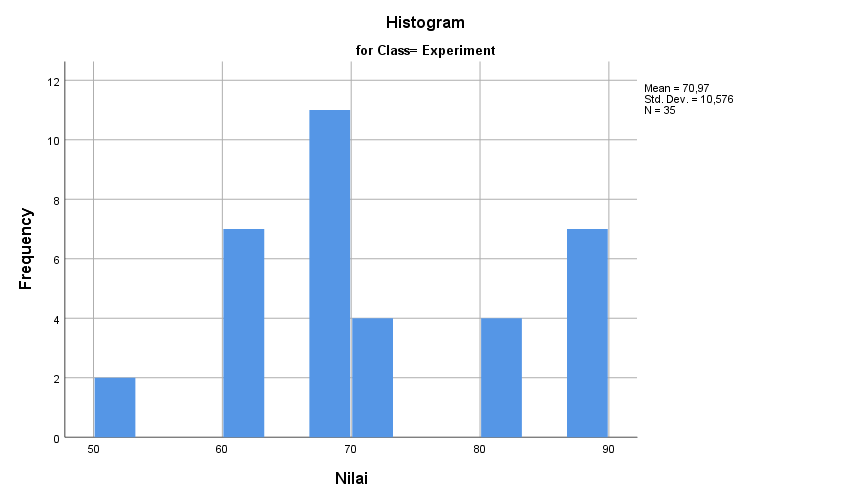 Control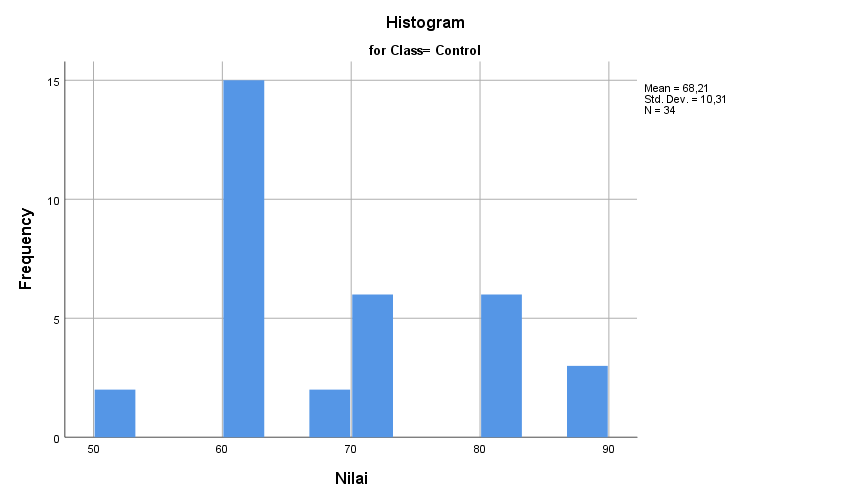 Pre-Test Score DescriptionNormality Test using IBM SPSS Statistics 26Considering Sig. value of Shapiro-Wilk above, the data are not normal.Hypothesis Test using IBM SPSS Statistics 26Considering Sig. (2-tailed) value above, the null hypothesis is accepted.Effectiveness AnalysisN-Gain CalculationExperiment ClassControl ClassInterval ScoreExperiment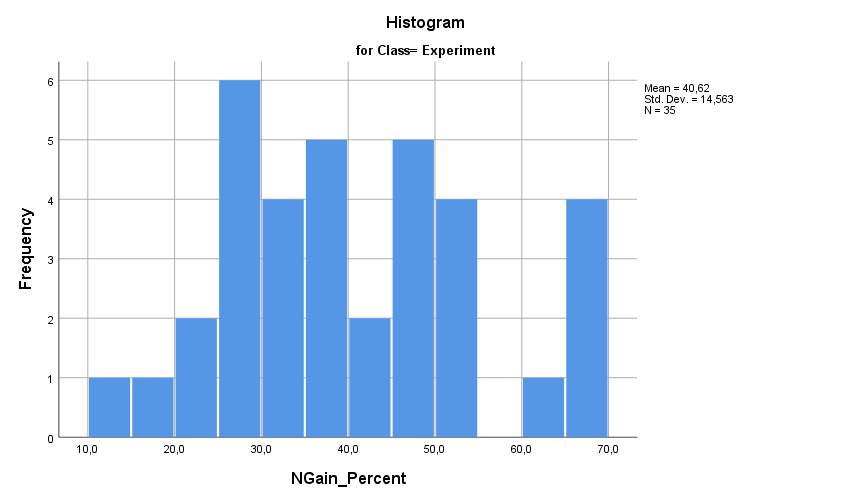 Control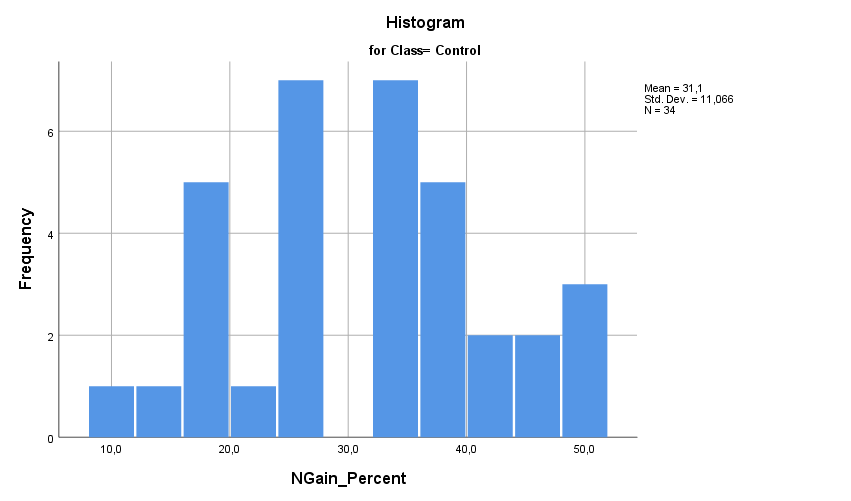 Score Description using IBM SPSS Statistics 26Normality Test using IBM SPSS Statistics 26Considering Sig. value of Shapiro-Wilk above, the data are normal.Homogeneity Test using IBM SPSS Statistics 26Considering Sig. value based on mean above, the data are homogeneous.Hypothesis Test using IBM SPSS Statistics 26Considering Sig. (2-tailed) value above, the null hypothesis is rejected.NSignificant LevelSignificant LevelNSignificant LevelSignificant LevelNSignificant LevelSignificant LevelN5%1%N5%1%N5%1%30.9970.999270.3810.487550.2660.34540.9500.990280.3740.478600.2540.33050.8780.959290.3670.470650.2440.31760.8110.917300.3610.463700.2350.30670.7540.874310.3550.456750.2270.29680.7070.834320.3490.449800.2200.28690.6660.798330.3440.442850.2130.278100.6320.765340.3390.436900.2070.270110.6020.735350.3340.430950.2020.263120.5760.708360.3290.4241000.1950.256130.5530.684370.3250.4181250.1760.230140.5320.661380.3200.4131500.1590.210150.5140.641390.3160.4081750.1480.194160.4970.623400.3120.4032000.1380.181170.4820.606410.3080.3983000.1130.148180.4680.590420.3040.3934000.0980.128190.4560.575430.3010.3895000.0880.115200.4440.561440.2970.3846000.0800.105210.4330.549450.2940.3807000.0740.097220.4230.537460.2910.3768000.0700.091230.4130.526470.2880.3729000.0650.086240.4040.515480.2840.36810000.0620.081250.3960.505490.2810.364260.3880.496500.2790.361dfTow Tail TestTow Tail TestTow Tail TestTow Tail TestTow Tail Testdf0,200,100,050,020,01dfOne Tail TestOne Tail TestOne Tail TestOne Tail TestOne Tail Testdf0,100,050,0250,010,005511,2981,6752,0082,4022,676521,2981,6752,0072,4002,674531,2981,6742,0062,3992,672541,2971,6742,0052,3972,670551,2971,6732,0042,3962,668561,2971,6732,0032,3952,667571,2971,6722,0022,3942,665581,2961,6722,0022,3922,663591,2961,6712,0012,3912,662601,2961,6712,0002,3902,660611,2961,6702,0002,3892,659621,2951,6701,9992,3882,657631,2951,6691,9982,3872,656641,2951,6691,9982,3862,655651,2951,6691,9972,3852,654661,2951,6681,9972,3842,652671,2941,6681,9962,3832,651681,2941,6681,9952,3822,650691,2941,6671,9952,3822,649701,2941,6671,9942,3812,648711,2941,6671,9942,3802,647721,2931,6661,9932,3792,646731,2931,6661,9932,3792,645741,2931,6661,9932,3782,644Jumlah semua siswa yang mengikuti tesJumlah siswa kelompok rendah (SR) da kelompok tinggi (ST)(0,27 dari N)Selisih jumlah siswa kelompok (SR) redah dengan jumlah siswa kelompok tinggi (ST) yang menjawab butir soalSelisih jumlah siswa kelompok (SR) redah dengan jumlah siswa kelompok tinggi (ST) yang menjawab butir soalSelisih jumlah siswa kelompok (SR) redah dengan jumlah siswa kelompok tinggi (ST) yang menjawab butir soalSelisih jumlah siswa kelompok (SR) redah dengan jumlah siswa kelompok tinggi (ST) yang menjawab butir soalJumlah semua siswa yang mengikuti tesJumlah siswa kelompok rendah (SR) da kelompok tinggi (ST)(0,27 dari N)Jumlah optionJumlah optionJumlah optionJumlah optionJumlah semua siswa yang mengikuti tesJumlah siswa kelompok rendah (SR) da kelompok tinggi (ST)(0,27 dari N)234526-318455532-359555536-3810555539-4211555543-4612556647-4913566650-5314566654-5715666658-6116666662-6517666766-6918667770-7219677773-7520677776-7921677780-8322777784-8623777787-9024778891-9425778895-9826788899-101277888102-105287888106-109297888110-112307888113-116318888117-120328899NoItemsItemsItemsItemsItemsItemsItemsItemsItemsItemsItemsItemsItemsItemsItemsItemsItemsItemsItemsItemsTotalNo1234567891011121314151617181920Total11000000010111110100082111000001111111000011131111111111111110110118411111111011111111111195000000001010100011005610111001111111100100137111110010000000001018811111111111000011111169100001101011111110101210111000011111111010001211100111101011111110001312111110011111111001011513111110011111111010011514111111111111111101111915010110000111000000006161111100111111110110116171100000111111110100112180001100000000000011151911111001111111101100152011000001111111101000112111111111111111111110192200111000000000000101523101110011111111011011524100000011100000010016251111100111111111010015261100000110111110100010271111111111111111011119280000000100111110000062911111001111111110101163011111001111110100101143110100001011000000000532111110011111111001011533111111111111111111112034111010001000010001007350010000101000000110052923242223992627252926262525101922819426ItemsItemsItemsItemsItemsItemsItemsItemsItemsItems123456789100,8290,6570,6860,6290,6570,2570,2570,7430,7710,7140,1710,3430,3140,3710,3430,7430,7430,2570,2290,28612,1712,1712,1712,1712,1712,1712,1712,1712,1712,176,136,136,136,136,136,136,136,136,136,134,831,922,181,691,920,350,352,893,382,502,201,381,481,301,380,590,591,701,841,5813,5914,2613,8314,3614,0417,2217,2213,6213,5913,881,412,091,662,191,875,055,051,441,421,710,230,340,270,360,310,820,820,240,230,280,510,470,400,460,420,480,480,400,430,440,3340,3340,3340,3340,3340,3340,3340,3340,3340,334ResultValidValidValidValidValidValidValidValidValidValidItemsItemsItemsItemsItemsItemsItemsItemsItemsItems111213141516171819200,8290,7430,7430,7140,7140,2860,5430,6290,2290,5430,1710,2570,2570,2860,2860,7140,4570,3710,7710,45712,1712,1712,1712,1712,1712,1712,1712,1712,1712,176,136,136,136,136,136,136,136,136,136,134,832,892,892,502,500,401,191,690,301,192,201,701,701,581,580,631,091,300,541,0913,4514,0013,9614,0414,3216,8013,0013,5916,1313,891,281,831,791,872,154,630,831,423,951,720,210,300,290,300,350,750,140,230,640,280,460,510,500,480,550,480,150,300,350,310,3340,3340,3340,3340,3340,3340,3340,3340,3340,334ResultValidValidValidValidValidValidNoNoValidNoItemsItemsItemsItemsItemsItemsItemsItemsItemsItems123456789100,8290,6570,6860,6290,6570,2570,2570,7430,7710,7140,1710,3430,3140,3710,3430,7430,7430,2570,2290,2866,1336,1336,1336,1336,1336,1336,1336,1336,1336,13335353535353535353535343434343434343434341,031,031,031,031,031,031,031,031,031,030,140,230,220,230,230,190,190,190,180,20ItemsItemsItemsItemsItemsItemsItemsItemsItemsItems111213141516171819200,8290,7430,7430,7140,7140,2860,2290,1710,2570,2570,2860,2860,7140,7716,1336,1336,1336,1336,1336,1336,13335353535353535343434343434341,031,031,031,031,031,031,030,140,190,190,200,200,200,183,313,313,313,3137,6237,6237,6237,6234,3134,3134,3134,310,910,910,910,910,940,940,940,94Reliability DegreeReliability DegreeReliability DegreeReliability DegreeReliability DegreeReliability DegreeHighHighHighHigh`ItemsItemsItemsItemsItemsItemsItemsItemsItemsItems`12345678910Right Answer292324222399262725Difficulty Point0,830,660,690,630,660,260,260,740,770,71Difficulty DegreeEasyMediumMediumMediumMediumDifficultDifficultEasyEasyEasyItemsItemsItemsItemsItemsItemsItemsItemsItemsItems11121314151617181920Right Answer2926262525108Difficulty Point0,830,740,740,710,710,290,23Difficulty DegreeEasyEasyEasyEasyEasyDifficultDifficultItemsItemsItemsItemsItemsItemsItemsItemsItemsItemsItemsItems12345678910Wrong Answer in Top Ranks (27%)1000000010Wrong Answer in Lower Ranks (27%)7596659566Ross & Stanley Standard5555555555Dicrimination Point6596659556ItemsItemsItemsItemsItemsItemsItemsItemsItemsItems11121314151617181920Wrong Answer in Top Ranks (27%)1000003Wrong Answer in Lower Ranks (27%)9657886Ross & Stanley Standard5555555Dicrimination Point8657883**a correction is neededNoItemsItemsItemsItemsItemsItemsItemsItemsItemsItemsItemsItemsItemsItemsItemsItemsItemsItemsItemsItemsTotalNo1234567891011121314151617181920Total110000000100111100010721100000111011110001010310011100000010100010740101110111110110010113511111111111111111111206111111111101111111011870001110000011000000058111111111111111111112091100000111011111001112100001101000100000001161111111111111111111010181211000000110111110001101300000001110111100010814110010011101111100101215000111000000000000014160111111111111111111119170000000111000000001151811011101110111000000111901000001000111100010720100111011101111100011321000000000001111100005221111111111111111110119231101110111011110001114240101110111001111010113251100000011011000000062611111111111111111001182711111111111111111111202801001100000010001100629010000010100010000105301111111101111111111119311000000110000000001043211011101110111110000133301010101000000000001534110111011100000000111035100000001001111100108222492122211025252410252725241710102019390ItemsItemsItemsItemsItemsItemsItemsItemsItemsItems123456789100,6290,6860,2570,6000,6290,6000,2860,7140,7140,6860,3710,3140,7430,4000,3710,4000,7140,2860,2860,31411,1411,1411,1411,1411,1411,1411,1411,1411,1411,146,356,356,356,356,356,356,356,356,356,351,692,180,351,501,691,500,402,502,502,181,301,480,591,221,301,220,631,581,581,4813,1413,2519,0013,5713,5513,5717,7013,0412,8413,581,992,117,862,432,402,436,561,901,702,440,310,331,240,380,380,381,030,300,270,380,410,490,730,470,490,470,650,470,420,570,3340,3340,3340,3340,3340,3340,3340,3340,3340,334ResultValidValidValidValidValidValidValidValidValidValidItemsItemsItemsItemsItemsItemsItemsItemsItemsItems111213141516171819200,2860,7140,7710,7140,6860,4860,2860,2860,5710,5430,7140,2860,2290,2860,3140,5140,7140,7140,4290,45711,1411,1411,1411,1411,1411,1411,1411,1411,1411,146,356,356,356,356,356,356,356,356,356,350,402,503,382,502,180,940,400,401,331,190,631,581,841,581,480,970,630,631,151,0917,2013,0012,5213,2813,4615,1217,7016,7011,5513,586,061,861,382,142,323,976,565,560,412,440,950,290,220,340,360,631,030,870,060,380,600,460,400,530,540,610,650,550,070,420,3340,3340,3340,3340,3340,3340,3340,3340,3340,334ResultValidValidValidValidValidValidValidValidNoValidItemsItemsItemsItemsItemsItemsItemsItemsItemsItems123456789100,6290,6860,2570,6000,6290,6000,2860,7140,7140,6860,3710,3140,7430,4000,3710,4000,7140,2860,2860,3146,3526,3526,3526,3526,3526,3526,3526,3526,3526,35235353535353535353535343434343434343434341,031,031,031,031,031,031,031,031,031,030,230,220,190,240,230,240,200,200,200,22ItemsItemsItemsItemsItemsItemsItemsItemsItemsItems111213141516171819200,2860,7140,7710,7140,6860,4860,2860,2860,5430,7140,2860,2290,2860,3140,5140,7140,7140,4576,3526,3526,3526,3526,3526,3526,3526,3526,3523535353535353535353434343434343434341,031,031,031,031,031,031,031,031,030,200,200,180,200,220,250,200,200,254,094,094,094,0940,3540,3540,3540,3536,2536,2536,2536,250,900,900,900,900,930,930,930,93Reliability DegreeReliability DegreeReliability DegreeReliability DegreeReliability DegreeReliability DegreeHighHighHighHigh`ItemsItemsItemsItemsItemsItemsItemsItemsItemsItems`12345678910Right Answer2224921222110252524Difficulty Point0,630,690,260,600,630,600,290,710,710,69Difficulty DegreeMediumMediumDifficultMediumMediumMediumDifficultEasyEasyMediumItemsItemsItemsItemsItemsItemsItemsItemsItemsItems11121314151617181920Right Answer102527252417101019Difficulty Point0,290,710,770,710,690,490,290,290,54Difficulty DegreeDifficultEasyEasyEasyMediumMediumDifficultDifficultMediumItemsItemsItemsItemsItemsItemsItemsItemsItemsItemsItemsItems12345678910Wrong Answer in Top Ranks (27%)1000000010Wrong Answer in Lower Ranks (27%)7596659566Ross & Stanley Standard5555555555Dicrimination Point6596659556ItemsItemsItemsItemsItemsItemsItemsItemsItemsItems11121314151617181920Wrong Answer in Top Ranks (27%)100000021Wrong Answer in Lower Ranks (27%)965788886Ross & Stanley Standard555555555Dicrimination Point865788865*a correction is neededNoItemsItemsItemsItemsItemsItemsItemsItemsItemsItemsItemsItemsItemsItemsItemsItemsItemsItemsItemsItemsTotalNo1234567891011121314151617181920Total1I1000001000011111100022001101100000000000013311111111110110111111441111111111111110101155101101110111101110006611111111111011111111771111111111111110101188100000010011111111009911110111011110101000101011111111111011111111111111000001011111101110121210010110000000010000131301000001000000010100141411100001001111101000151501000000000000001111161600000001001101111000171711111111111111111101181801110001011101101100191910010110001010113000202011011111011111110100212111111111111111101111222211110111011111111100232311100000011111111000242411111111111111111110252510000000010000111000262611110111011110111000272711000001010010000000282811111111111111111111292901110111000000000000303011010111010010000100313110110110000100000000323201110111011101011100333310000010001111111000262320221021232492122222319242027161010392ItemsItemsItemsItemsItemsItemsItemsItemsItemsItems123456789100,7880,6970,6060,6670,3030,6360,6970,7270,2730,6360,2120,3030,3940,3330,6970,3640,3030,2730,7270,36411,8811,8811,8811,8811,8811,8811,8811,8811,8811,886,636,636,636,636,636,636,636,636,636,633,712,301,542,000,431,752,302,670,381,751,931,521,241,410,661,321,521,630,611,3213,1213,6114,3513,9118,4014,0513,5713,6318,7814,571,241,732,472,036,522,171,691,756,902,690,190,260,370,310,980,330,250,261,040,410,360,400,460,430,650,430,390,430,640,540,3440,3440,3440,3440,3440,3440,3440,3440,3440,344ResultValidValidValidValidValidValidValidValidValidValidItemsItemsItemsItemsItemsItemsItemsItemsItemsItems111213141516171819200,6670,6670,6970,5760,7270,6060,8180,4850,3030,3030,3330,3330,3030,4240,2730,3940,1820,5150,6970,69711,8811,8811,8811,8811,8811,8811,8811,8811,8811,886,636,636,636,636,636,636,636,636,636,632,002,002,301,362,671,544,500,940,430,431,411,411,521,161,631,242,120,970,660,6614,3613,5914,1314,3713,9212,7513,3014,2516,7016,002,481,712,252,492,040,871,422,374,824,120,370,260,340,380,310,130,210,360,730,620,530,370,520,440,500,160,450,350,480,410,3440,3440,3440,3440,3440,3440,3440,3440,3440,344ResultValidValidValidValidValidNoValidValidValidValidItemsItemsItemsItemsItemsItemsItemsItemsItemsItems123456789100,7880,6970,6060,6670,3030,6360,6970,7270,2730,6360,2120,3030,3940,3330,6970,3640,3030,2730,7270,3646,6306,6306,6306,6306,6306,6306,6306,6306,6306,63033333333333333333333323232323232323232321,031,031,031,031,031,031,031,031,031,030,170,210,240,220,210,230,210,200,200,23ItemsItemsItemsItemsItemsItemsItemsItemsItemsItems111213141516171819200,6670,6670,6970,5760,7270,8180,4850,3030,3030,3330,3330,3030,4240,2730,1820,5150,6970,6976,6306,6306,6306,6306,6306,6306,6306,6306,6303333333333333333333232323232323232321,031,031,031,031,031,031,031,031,030,220,220,210,240,200,150,250,210,214,044,044,044,0443,9643,9643,9643,9639,9239,9239,9239,920,910,910,910,910,940,940,940,94Reliability DegreeReliability DegreeReliability DegreeReliability DegreeReliability DegreeReliability DegreeHighHighHighHigh`ItemsItemsItemsItemsItemsItemsItemsItemsItemsItems`12345678910Right Answer2623202210212324921Difficulty Point0,740,660,570,630,290,600,660,690,260,60Difficulty DegreeEasyMediumMediumMediumDifficultMediumMediumMediumDifficultMediumItemsItemsItemsItemsItemsItemsItemsItemsItemsItems11121314151617181920Right Answer222223192427161010Difficulty Point0,630,630,660,540,690,770,460,290,29Difficulty DegreeMediumMediumMediumMediumMediumEasyMediumDifficultDifficultItemsItemsItemsItemsItemsItemsItemsItemsItemsItems12345678910Wrong Answer in Top Ranks (27%)0000000000Wrong Answer in Lower Ranks (27%)5565955597Ross & Stanley Standard5555555555Dicrimination Point5565955597ItemsItemsItemsItemsItemsItemsItemsItemsItemsItems11121314151617181920Wrong Answer in Top Ranks (27%)120100211Wrong Answer in Lower Ranks (27%)878876787Ross & Stanley Standard555555555Dicrimination Point758776576*a correction is neededNoNamePrePost 1Post 2Post Mean1Achmad Kurnia Abi Maulana67807376,52Afina Brevita Adnan678080803Anditha Eka Yuana738793904Andreano Adinata60807376,55Bayu Dzannuril Habib809393936Bintang Thariq Zulda Putra809387907Dava Farid Deannova67807376,58Devi Aprilia879393939Dila Ayu Kusuma Wardani67738076,510Dita Rahmawati6793879011Diva Aulia Dwi Fransiska6787939012Egrita Marsilea Crenata5353676013Eris Gaviota Firjanaqa8793939314Fiqih Nasrul Riza6780808015Galang Jundu Prasetyo8793879016Habibah60738076,517Hendra Wisnu Wardana53807376,518Ifan Dwi Armadani8793939319Jodi Armansyah6793879020Karir Mafirroh8787939021Mirza Miran Daud7373878022Moh. Dwi Afandi6073737323Moh Revo Pradisna Putra8793939324Mohammad Dani Dwi Ivanka6073737325Nurmala Arini6073737326Orrick Julyan M.D73878083,527Pandu Slamet Prayoga67738076,528Pramita Jatu Parmawati6773737329Rahma Sakinah73878083,530Ridho Septian Syamsah6073737331Risma Dewi Ariani6067737032Sadewa Putra Alcantara6780808033Wahyu Dea Ajeng Sarastika8793939334Yosvian Ellinnobela8093879035Yulita Sapti Asraini80879390AverageAverage70,9782,3482,5481,41NoNamePrePost 1Post 2Post Mean1Agnes Yohana606767672Alfan Nanda606773703Alfin Pratama 606767674Anis Mu'älfa808787875Devi Juniar Pratiwi809387906Elsa Febrianti73808783,57Eva Citra Aprelia879393938Gayuh Ramadhan607373739Hayyan Mubarok60606763,510Ilham Nurmansah6073737311Intan Aulia Wardani6780808012Karisa Levi Rizatun Tadayyuni8093879013Leny Budi Martha7380808014Muhammad Ramdani6073737315Muhammad Risqi6773737316Muh. Rifqy Setiawan6067676717Nadia Aulia Nafis7380808018Nadya Asmawati Natasyia60738076,519Najwa Insanida Nahla7380808020Pinandita Hidayatullah6067737021Rafael Arya Tengku Sadewa6073737322Rindy Wahyu Apriliza60807376,523Rizky Triyo Pamungkas8087939024Roro Ayu Sekar Pembayun8087878725Sandi Sanjaya5367737026Sherlyna Dwi Rahayu8793939327Sindy Ayu Roslani80878083,528Tio Dodik Saputra 5373677029Trisna Ahmad Nurkholis6067737030Vikia Irmawati6073737331Wulan Desita73878083,532Yudistira Andeta Ramadhani73807376,533Yulia Firmanda Septia Wati6073677034Zizilia Nasya Maharani87938790AverageAverage68,2177,8277,6274,91FrequencyPercentValid PercentCumulative PercentValid53-5825,75,75,7Valid59-66720,020,025,7Valid67-721131,431,457,1Valid73-78411,411,468,6Valid79-84411,411,480,0Valid85-90720,020,0100,0ValidTotal35100,0100,0FrequencyPercentValid PercentCumulative PercentValid53-5825,95,95,9Valid59-661544,144,150,0Valid67-7225,95,955,9Valid73-78617,617,673,5Valid79-84617,617,691,2Valid85-9038,88,8100,0ValidTotal34100,0100,0ClassClassClassStatisticStd. ErrorExperimentMeanMean70,971,788Experiment95% Confidence Interval for MeanLower Bound67,34Experiment95% Confidence Interval for MeanUpper Bound74,60Experiment5% Trimmed Mean5% Trimmed Mean71,08ExperimentMedianMedian67,00ExperimentVarianceVariance111,852ExperimentStd. DeviationStd. Deviation10,576ExperimentMinimumMinimum53ExperimentMaximumMaximum87ExperimentRangeRange34ExperimentInterquartile RangeInterquartile Range20ExperimentSkewnessSkewness,271,398ExperimentKurtosisKurtosis-1,036,778ControlMeanMean68,211,768Control95% Confidence Interval for MeanLower Bound64,61Control95% Confidence Interval for MeanUpper Bound71,80Control5% Trimmed Mean5% Trimmed Mean68,01ControlMedianMedian63,50ControlVarianceVariance106,290ControlStd. DeviationStd. Deviation10,310ControlMinimumMinimum53ControlMaximumMaximum87ControlRangeRange34ControlInterquartile RangeInterquartile Range20ControlSkewnessSkewness,444,403ControlKurtosisKurtosis-1,142,788ClassKolmogorov-SmirnovaKolmogorov-SmirnovaKolmogorov-SmirnovaShapiro-WilkShapiro-WilkShapiro-WilkClassStatisticdfSig.StatisticdfSig.Experiment,21835,000,89835,004Control,28734,000,86034,000*. This is a lower bound of the true significance.*. This is a lower bound of the true significance.*. This is a lower bound of the true significance.*. This is a lower bound of the true significance.*. This is a lower bound of the true significance.*. This is a lower bound of the true significance.*. This is a lower bound of the true significance.*. This is a lower bound of the true significance.a. Lilliefors Significance Correctiona. Lilliefors Significance Correctiona. Lilliefors Significance Correctiona. Lilliefors Significance Correctiona. Lilliefors Significance Correctiona. Lilliefors Significance Correctiona. Lilliefors Significance Correctiona. Lilliefors Significance CorrectionPre-Test ScoreMann-Whitney U496,000Wilcoxon W1091,000Z-1,218Asymp. Sig. (2-tailed),223NoPrePostMeanPost-Pre100-PreN-GainN-Gain (%)167,076,59,533,00,28828,8%267,080,013,033,00,39439,4%373,090,017,027,00,63063,0%460,076,516,540,00,41341,3%580,093,013,020,00,65065,0%680,090,010,020,00,50050,0%767,076,59,533,00,28828,8%887,093,06,013,00,46246,2%967,076,59,533,00,28828,8%1067,090,023,033,00,69769,7%1167,090,023,033,00,69769,7%1253,060,07,047,00,14914,9%1387,093,06,013,00,46246,2%1467,080,013,033,00,39439,4%1587,090,03,013,00,23123,1%1660,076,516,540,00,41341,3%1753,076,523,547,00,50050,0%1887,093,06,013,00,46246,2%1967,090,023,033,00,69769,7%2087,090,03,013,00,23123,1%2173,080,07,027,00,25925,9%2260,073,013,040,00,32532,5%2387,093,06,013,00,46246,2%2460,073,013,040,00,32532,5%2560,073,013,040,00,32532,5%2673,083,510,527,00,38938,9%2767,076,59,533,00,28828,8%2867,073,06,033,00,18218,2%2973,083,510,527,00,38938,9%3060,073,013,040,00,32532,5%3160,070,010,040,00,25025,0%3267,080,013,033,00,39439,4%3387,093,06,013,00,46246,2%3480,090,010,020,00,50050,0%3580,090,010,020,00,50050,0%MeanMeanMeanMeanMean40,6%MinimumMinimumMinimumMinimumMinimum14,9%MaximumMaximumMaximumMaximumMaximum69,7%Effectiveness DegreeEffectiveness DegreeEffectiveness DegreeEffectiveness DegreeEffectiveness DegreeMediumNoPrePostMeanPost-Pre100-PreN-GainN-Gain (%)160,067,07,040,00,17517,5%260,070,010,040,00,25025,0%360,067,07,040,00,17517,5%480,087,07,020,00,35035,0%580,090,010,020,00,50050,0%673,083,510,527,00,38938,9%787,093,06,013,00,46246,2%860,073,013,040,00,32532,5%960,063,53,540,00,0888,8%1060,073,013,040,00,32532,5%1167,080,013,033,00,39439,4%1280,090,010,020,00,50050,0%1373,080,07,027,00,25925,9%1460,073,013,040,00,32532,5%1567,073,06,033,00,18218,2%1660,067,07,040,00,17517,5%1773,080,07,027,00,25925,9%1860,076,516,540,00,41341,3%1973,080,07,027,00,25925,9%2060,070,010,040,00,25025,0%2160,073,013,040,00,32532,5%2260,076,516,540,00,41341,3%2380,090,010,020,00,50050,0%2480,087,07,020,00,35035,0%2553,070,017,047,00,36236,2%2687,093,06,013,00,46246,2%2780,083,53,520,00,17517,5%2853,070,017,047,00,36236,2%2960,070,010,040,00,25025,0%3060,073,013,040,00,32532,5%3173,083,510,527,00,38938,9%3273,076,53,527,00,13013,0%3360,070,010,040,00,25025,0%3487,090,03,013,00,23123,1%MeanMeanMeanMeanMean31,1%MinimumMinimumMinimumMinimumMinimum8,8%MaximumMaximumMaximumMaximumMaximum50,0%Effectiveness DegreeEffectiveness DegreeEffectiveness DegreeEffectiveness DegreeEffectiveness DegreeMediumFrequencyPercentValid PercentCumulative PercentValid14-23411,411,411,4Valid24-331028,628,640,0Valid34-43720,020,060,0Valid44-53925,725,785,7Valid54-6312,92,988,6Valid64-73411,411,4100,0ValidTotal35100,0100,0FrequencyPercentValid PercentCumulative PercentValid8-1525,95,95,9Valid16-23617,617,623,5Valid24-31720,620,644,1Valid32-391235,335,379,4Valid40-47411,811,891,2Valid48-5538,88,8100,0ValidTotal34100,0100,0ClassClassClassStatisticStd. ErrorExperi-mentMeanMean40,6172,4616Experi-ment95% Confidence Interval for MeanLower Bound35,614Experi-ment95% Confidence Interval for MeanUpper Bound45,619Experi-ment5% Trimmed Mean5% Trimmed Mean40,352Experi-mentMedianMedian39,394Experi-mentVarianceVariance212,083Experi-mentStd. DeviationStd. Deviation14,5631Experi-mentMinimumMinimum14,9Experi-mentMaximumMaximum69,7Experi-mentRangeRange54,8Experi-mentInterquartile RangeInterquartile Range21,2Experi-mentSkewnessSkewness,492,398Experi-mentKurtosisKurtosis-,268,778ControlMeanMean31,1051,8979Control95% Confidence Interval for MeanLower Bound27,244Control95% Confidence Interval for MeanUpper Bound34,966Control5% Trimmed Mean5% Trimmed Mean31,201ControlMedianMedian32,500ControlVarianceVariance122,466ControlStd. DeviationStd. Deviation11,0664ControlMinimumMinimum8,8ControlMaximumMaximum50,0ControlRangeRange41,3ControlInterquartile RangeInterquartile Range14,5ControlSkewnessSkewness-,004,403ControlKurtosisKurtosis-,737,788ClassKolmogorov-SmirnovaKolmogorov-SmirnovaKolmogorov-SmirnovaShapiro-WilkShapiro-WilkShapiro-WilkClassStatisticdfSig.StatisticdfSig.Experiment,11735,200*,94835,100Control,12134,200*,96634,366*. This is a lower bound of the true significance.*. This is a lower bound of the true significance.*. This is a lower bound of the true significance.*. This is a lower bound of the true significance.*. This is a lower bound of the true significance.*. This is a lower bound of the true significance.*. This is a lower bound of the true significance.a. Lilliefors Significance Correctiona. Lilliefors Significance Correctiona. Lilliefors Significance Correctiona. Lilliefors Significance Correctiona. Lilliefors Significance Correctiona. Lilliefors Significance Correctiona. Lilliefors Significance CorrectionLevene Statisticdf1df2Sig.Based on Mean1,591167,212Based on Median1,551167,217Based on Median and with adjusted df1,551160,543,218Based on trimmed mean1,564167,215Levene's Test for Equality of VariancesLevene's Test for Equality of Variancest-test for Equality of Meanst-test for Equality of Meanst-test for Equality of Meanst-test for Equality of Meanst-test for Equality of Meanst-test for Equality of Meanst-test for Equality of MeansFSig.tdfSig. (2-tailed)Mean DifferenceStd. Error Difference95% Confidence Interval of the Difference95% Confidence Interval of the DifferenceFSig.tdfSig. (2-tailed)Mean DifferenceStd. Error DifferenceLowerUpperEqual variances assumed1,591,2123,04867,0039,51193,12063,283215,7405Equal variances not assumed3,06063,366,0039,51193,10833,301115,7226